Об утверждении положения о Порядке выполнения мероприятий по пожарной безопасности при введении особого противопожарного режима на территории Первочурашевского сельского поселения Мариинско-Посадского района Чувашской РеспубликиВ соответствии с Федеральными законами от 21 декабря 1994 года №69-ФЗ «О пожарной безопасности», от 06 октября 2003 года №131-ФЗ «Об общих принципах организации местного самоуправления в Российской Федерации», постановления Правительства Российской Федерации от 16 сентября 2020 г. N 1479 «Об утверждении правил противопожарного режима в Российской Федерации» в целях обеспечения пожарной безопасности на территории сельского поселения в пожароопасные периоды администрация Первочурашевского сельского поселения п о с т а н о в л я е т:Утвердить Порядок выполнения мероприятий по пожарной безопасности при введении на территории Первочурашевского сельского поселения Мариинско-Посадского района Чувашской Республики особого противопожарного режима, согласно приложению.2. Контроль за исполнением настоящего постановления оставляю за собой.3. Настоящее постановление вступает в силу после его официального опубликования в муниципальной газете «Посадский вестник».Глава Первочурашевского сельского поселения В.А.ОрловПриложение к постановлению администрации Первочурашевского сельского поселенияот 18.05.2021г. № 24Порядоквыполнения мероприятий по пожарной безопасности при введении на территории Первочурашевского сельского поселения Мариинско-Посадского района Чувашской Республики особого противопожарного режима 1. При установлении на территории поселения особого противопожарного режима администрация Первочурашевского сельского поселения Мариинско-Посадского района Чувашской Республики:- организует работу среди населения о соблюдении требований пожарной безопасности;- информирует население об установлении особого противопожарного режима;- оповещает об установлении особого противопожарного режима предприятия, организации, учреждения, расположенные на территории поселения;- проводит проверку готовности техники организаций и учреждений, привлекаемых для тушения пожаров в границах поселения;- организует мероприятия по локализации очагов пожаров;-организует соблюдение правил пожарной безопасности в муниципальном жилищном фонде;- контролирует современный вывоз мусора и утилизацию твердых бытовых отходов на территории поселения;- проводит ежедневный сбор информации и анализ пожарной обстановки на территории поселения, а в случае ухудшения обстановки немедленно информирует Комиссию по чрезвычайным ситуациям и пожарной безопасности администрации Мариинско-Посадского района;- организует ограничение въезда транспортных средств на территорию действия особого противопожарного режима, в лесные массивы, с установкой соответствующих предупредительных аншлагов;- устанавливает запрет на проведение профилактических выжиганий сухой травянистой растительности, разведения костров, сжигания мусора, посещения гражданами и въезда автотранспорта в лесные массивы;- осуществляет контроль и проведение уборки территорий населенных пунктов от мусора, сухой травы и тополиного пуха, а также наличие защитных минерализованных полос;- обеспечивает надлежащее состояние противопожарных водоисточников и подъездных путей к ним.2. Руководители организаций, предприятий независимо от формы собственности на подведомственных территориях при установлении особого противопожарного режима:- обеспечивают своевременную (ежедневную) уборку и контроль вывоза отходов с закрепленных территорий;- принимают меры по удалению сухой травянистой растительности;- организуют контроль за состоянием входных дверей в чердачные и подвальные помещения жилых домов. Принимают оперативные меры по закрытию вскрытых чердачных люков и дверей в подвальные помещения;- организуют, в том числе с привлечением общественности, заинтересованных ведомств, обходы жилых массивов на предмет контроля и принятия, соответствующих мер по своевременной уборке горючих отходов с территорий, контейнерных площадок, площадок жилых домов;- организуют размещение объявлений с информацией о введении особого противопожарного режима и основными требованиями к гражданам по его соблюдению в пунктах оплаты за коммунальные услуги, на квитанциях об оплате за жилье и коммунальные услуги.3. Гражданам, проживающим в индивидуальных жилых домах, при установлении особого противопожарного режима рекомендуется:- создать запас первичных средств пожаротушения;- временно приостановить проведение пожароопасных работ, топку печей, сжигание бытовых отходов и мусора, разведение костров на дворовых и прилегающих территориях.4. Руководители организаций при установлении особого противопожарного режима на территории поселения:- организуют, информирует работников организаций об установлении особого противопожарного режима;- проводят внеплановые инструктажи по пожарной безопасности с работниками, привлекаемыми для проведения пожароопасных работ на территории организации или вне организации;- при ухудшении оперативной обстановки организуют патрулирование территории организации работниками с первичными средствами пожаротушения.5. При установлении на территории поселения особого противопожарного режима граждане обязаны:- при обнаружении пожаров немедленно уведомлять о них пожарную охрану, до прибытия пожарной охраны принимать по возможности меры по тушению пожаров.Об утверждении положения о Порядке обеспечения первичных мер пожарной безопасности в границах Первочурашевского сельского поселения Мариинско-Посадского района Чувашской РеспубликиВ соответствии со статьей 19 Федерального закона от 21 декабря 1994 г. № 69-ФЗ «О пожарной безопасности» администрация Первочурашевского сельского поселения п о с т а н о в л я е т:1. Утвердить Положение о порядке обеспечения первичных мер пожарной безопасности в границах Первочурашевского сельского поселения Мариинско-Посадского района Чувашской Республики согласно приложению.2. Контроль за исполнением настоящего постановления оставляю за собой.3. Настоящее постановление вступает в силу после его официального опубликования в муниципальной газете «Посадский вестник».Глава Первочурашевского сельского поселения В.А.ОрловПРИЛОЖЕНИЕ к постановлению администрацииПервочурашевского сельского поселенияот 18.05.2021 № 25ПОЛОЖЕНИЕо порядке обеспечения первичных мер пожарной безопасности в границах Первочурашевского сельского поселения Мариинско-Посадского районаЧувашской РеспубликиI. Общие положения1.1. Настоящее Положение устанавливает порядок деятельности по обеспечению первичных мер пожарной безопасности в населенных пунктах Первочурашевского сельского поселения Мариинско-Посадского района Чувашской Республики.1.2. Требования пожарной безопасности – специальные условия социального и (или) технического характера, установленные в целях обеспечения пожарной безопасности законодательством Российской Федерации, правовыми актами администрации Первочурашевского сельского поселения Мариинско-Посадского района Чувашской Республики, нормативными документами по пожарной безопасности.1.3. Меры пожарной безопасности – действия по обеспечению пожарной безопасности, в том числе по выполнению требований пожарной безопасности.Первичные меры пожарной безопасности – реализация принятых в установленном порядке норм и правил по предотвращению пожаров, спасению людей и имущества от пожаров, являющихся частью комплекса мероприятий по организации пожаротушения.Перечень требований пожарной безопасности, реализация которых является первичными мерами пожарной безопасности, разрабатывается и утверждается в соответствии с пунктом 1.2. настоящего Положения.1.4. Первичные меры пожарной безопасности разрабатываются в соответствии с законодательством Российской Федерации, федеральными и нормативными документами по пожарной безопасности, а также на основе опыта борьбы с пожарами, оценки пожарной опасности веществ, материалов, технологических процессов, изделий, конструкций, зданий и сооружений.1.5. Деятельность по обеспечению первичных мер пожарной безопасности осуществляется администрацией Первочурашевского сельского поселения Мариинско-Посадского района Чувашской Республики, в соответствии с требованиями пожарной безопасности, установленными федеральными нормативными документами по пожарной безопасности, а также на основании обязательных для исполнения предписаний органов государственного пожарного надзора по устранению нарушений требований пожарной безопасности.2. Деятельность должностных лиц администрации Первочурашевского сельского поселения Мариинско-Посадского района Чувашской Республики по обеспечению первичных мер пожарной безопасности.Глава Первочурашевского сельского поселения, уполномоченные им должностные лица администрации Первочурашевского сельского поселения:2.1. Организуют и контролируют деятельность по обеспечению первичных мер пожарной безопасности, направленную на выполнение требований пожарной безопасности в границах населенных пунктов Первочурашевского сельского поселения.2.2. Участвуют в работе заседаний Комиссии по предупреждению и ликвидации чрезвычайных ситуаций и обеспечению пожарной безопасности администрации Мариинско-Посадского района, выполняют ее решения, вносят предложения на ее заседания.2.3. Осуществляют размещение заказов на поставки товаров, выполнение работ и оказание услуг в области пожарной безопасности для муниципальных нужд Первочурашевского сельского поселения.2.4. Организуют в порядке, установленном федеральными правовыми актами, обучение работников администрации Первочурашевского сельского поселения, мерам пожарной безопасности.2.5. Согласовывают разрабатываемые противопожарной службой района порядок и сроки проведения пожарно-тактических учений, занятий с отработкой планов эвакуации на объектах муниципальных организаций, включая вопросы противопожарной пропаганды.2.6. Предоставляют по запросам Государственной противопожарной службы сведения и документы о состоянии пожарной безопасности на территории Первочурашевского сельского поселения.2.7. Осуществляют взаимодействие по вопросам профилактики пожаров с контрольными и надзорными органами.2.8. Организуют и проводят противопожарную пропаганду в муниципальных организациях. При этом:организуют информирование населения о проблемах и путях обеспечения пожарной безопасности;содействуют изданию и распространению специальной литературы, размещению технических средств информационного характера с тематикой, направленной на обеспечение пожарной безопасности, на зданиях, сооружениях, земельных участках, находящихся в собственности Первочурашевского сельского поселения;привлекают к деятельности по осуществлению противопожарной пропаганды организации и граждан.2.9 Определяют на территориях земель общего пользования Первочурашевского сельского поселения места (специально отведенные и оборудованные) и (или) способы разведения костров, использования открытого огня для приготовления пищи, а также сжигания мусора, травы, листвы и иных отходов, материалов или изделий.2.10. В период со дня схода снежного покрова до установления устойчивой дождливой осенней погоды или образования снежного покрова администрация Первочурашевского сельского поселения пользующиеся и (или) распоряжающиеся территорией, прилегающей к лесу, обеспечивают ее очистку от сухой травянистой растительности, пожнивных остатков, валежника, порубочных остатков, мусора и других горючих материалов на полосе шириной не менее 10 метров от леса либо отделяют лес противопожарной минерализованной полосой шириной не менее 0,5 метра или иным противопожарным барьером.2.11. Создают для целей пожаротушения источники наружного противопожарного водоснабжения, а также условия для забора в любое время года воды из источников наружного противопожарного водоснабжения, расположенных в населенных пунктах и на прилегающих к ним территориях.Об утверждении положения о Порядке установления особого противопожарного режима на территории Первочурашевского сельского поселения Мариинско-Посадского района Чувашской Республики В соответствии с Федеральными законами от 21 декабря 1994 года №69-ФЗ «О пожарной безопасности», от 06 октября 2003 года №131-ФЗ «Об общих принципах организации местного самоуправления в Российской Федерации», постановления Правительства Российской Федерации от 16 сентября 2020 г. N 1479 «Об утверждении правил противопожарного режима в Российской Федерации» в целях обеспечения пожарной безопасности на территории сельского поселения в пожароопасные периоды, администрация Первочурашевского сельского поселения п о с т а н о в л я е т:Утвердить Положение о порядке установления особого противопожарного режима на территории Первочурашевского сельского поселения Мариинско-Посадского района Чувашской Республики согласно приложению.2. Контроль за исполнением настоящего постановления оставляю за собой.3. Настоящее постановление вступает в силу с после его официального опубликования в муниципальной газете «Посадский вестник».Глава Первочурашевского сельского поселения В.А.ОрловПриложение к постановлению администрации Первочурашевского сельского поселенияот 18.05.2021г. № 26 Положениео порядке установления особого противопожарного режима на территории Первочурашевского сельского поселения Мариинско-Посадского района Чувашской Республики1. Особый противопожарный режим на территории поселения устанавливается в целях предупреждения чрезвычайных ситуаций, связанных с повышением пожарной опасности в границах поселения, в том числе с лесными пожарами, нанесением значительного ущерба объектам, уничтожением имущества и причинением вреда жизни и здоровью граждан.2. Необходимости установления особого противопожарного режима определяется исходя из:- повышенного класса пожарной опасности по условиям погоды на территории поселения;- изменения оперативной обстановки, связанной с пожарами на территории поселения, требующей принятия дополнительных, в том числе экстренных мер по обеспечению пожарной безопасности.3. Особый противопожарный режим на территории Первочурашевского сельского поселения устанавливается правовым актом главы Первочурашевского сельского поселения при повышении класса пожарной опасности по условиям погоды (IV-V классы), а также вне зависимости от класса пожарной опасности при обстоятельствах, требующих неотложных мер по защите населения, организации тушения пожаров и проведению аварийно-спасательных работ.4. Введение особого противопожарного режима на территории сельского поселения и период его действия устанавливается главой Первочурашевского сельского поселения, исходя из анализа оперативной обстановки, сложившейся на территории поселения.5. Введение особого противопожарного режима предусматривает выполнение комплекса мероприятий пожарной безопасности, проводимых на территории поселения.6. Для принятия мер по защите населения, объектов экономики, организаций, учреждений, расположенных на территории поселения, администрацией поселения могут устанавливаться соответствующие дополнительные меры пожарной безопасности:- создавать комиссии по борьбе с лесными пожарами;- устанавливать запрет посещения гражданами лесов и въезд автотранспортных средств в лесные массивы, в том числе ведения охоты и рыболовства в поймах рек;- устанавливать запрет на соответствующих территориях поселения сжигать мусор, сухую травянистую растительность, солому и пожнивные остатки, применять открытый огонь, разводить костры, проводить пожароопасные работы на землях лесного фонда, сельскохозяйственного назначения, населенных пунктов, промышленности, энергетики и иного специального назначения;- временно приостанавливать в летнее время топку печей, кухонных очагов и котельных установок, работающих на твердом топливе;- определять и оборудовать дополнительные источники заправки водой пожарной и приспособленной для целей пожаротушения автомобильной техники;- дополнительно привлекать на тушение пожаров имеющуюся водовозную и землеройную технику от предприятий и организаций;- осуществлять мероприятия, исключающие возможность переброса огня от лесных и иных пожаров на территорию населенных пунктов; - осуществлять эвакуацию людей за пределы территории, на которой введен особый противопожарный режим, в случае явной угрозы их жизни и здоровью;- проводить во взаимодействии в средствах массовой информации разъяснительную работу среди населения об опасности разведения костров на территории населенных пунктов и на прилегающих к ним территориях; - размещать на информационных стендах в местах массового пребывания людей правила пожарной безопасности, в том числе в лесах актуальные материалы наглядной агитации; - устанавливать на въездах в лесные массивы предупредительные аншлаги размером не менее 1*1.5 метра, с указанием информации о введении ограничений на посещение лесов и период их действия;- организовать работу добровольных пожарных, старост населенных пунктов, добровольцев и волонтеров для выявления, наиболее пожароопасных участков, а также оперативного реагирования на возникающие очаги пожаров.- привлекать население для профилактики и локализации пожаров вне границ населенных пунктов поселения.В зависимости от обстановки могут быть предусмотрены дополнительные меры пожарной безопасности, необходимые для обеспечения безопасности населения, объектов экономики, организаций, учреждений, расположенных на территории Первочурашевского сельского поселения.7. Контроль за соблюдением особого противопожарного режима на территории поселения осуществляется:- уполномоченными должностными лицами администрации Первочурашевского сельского в пределах их компетенции.Об изъятии для муниципальных нужд земельного участка города Мариинский ПосадВ соответствии со статьями 11, 49, 56.2, 56.3, 56.6, 56.10 Земельного кодекса Российской Федерации, в соответствии с Правилами землепользования и застройки Мариинско-Посадского городского поселения Мариинско-Посадского района Чувашской Республики, утвержденный решением Собрания депутатов Мариинско-Посадского городского поселения Мариинско-Посадского района Чувашской Республики от 30.03.2017г. № С-28/03, выписки из Единого государственного реестра недвижимости об объекте недвижимости от 14.05.2021 года № 21:16:010401:181, в целях формирования автомобильной дороги местного значения администрация 
города Мариинский Посад п о с т а н о в л я е т:1. Изъять для муниципальных нужд в целях формирования автомобильной дороги местного значения и принять в собственность Мариинско-Посадского городского поселения Мариинско-Посадского района Чувашской Республики из земель населённых пунктов земельный участок с кадастровым номером 21:16:010401:181 площадью 417 кв.м, расположенный по адресу: Чувашская Республика г. Мариинский Посад, с разрешенным использованием-для индивидуального жилищного строительства 2. Направить правообладателю изымаемой недвижимости заказным письмом с уведомлением о вручении копию настоящего постановления в течение десяти дней со дня его принятия.3. Направить в Управление Федеральной службы государственной регистрации, кадастра и картографии по Чувашской Республике (Управление Росреестра по Чувашской Республике) (ул. Карла Маркса, д. 56) копию настоящего постановления в течение десяти дней со дня его принятия.4. Подготовить проект соглашения об изъятии земельного участка и направить правообладателю изымаемой недвижимости заказным письмом с уведомлением о вручении с предложением о его заключении с приложением документов согласно пункту 4 статьи 56.10 Земельного кодекса Российской Федерации.5. Обеспечить государственную регистрацию права собственности Мариинско-Посадского городского поселения Мариинско-Посадского района Чувашской Республики на земельный участок, указанный в пункте 1 настоящего постановления.6. Администрации Мариинско-Посадского городского поселения опубликовать настоящее постановление в средствах массовой информации «Посадский вестник» в течение десяти дней со дня его подписания и разместить на официальном сайте Мариинско-Посадского городского поселения в сети «Интернет».7. Васильевой Валентине Алексеевне обеспечить выполнение работ по оценке рыночной стоимости изымаемого земельного участка, указанного в пункте 1 настоящего постановления.8. Правообладателю изымаемой недвижимости в течение 90 дней со дня получения проекта соглашения об изъятии земельного участка представить в Мариинско-Посадское городское поселение подписанный проект соглашения об изъятии.9. Контроль за выполнением настоящего постановления оставляю за собой.Глава администрации В.В.СыройкинВ целях проведения голосования по отбору общественных территорий, подлежащих благоустройству в рамках муниципальной программы «Формирование современной городской среды» на 2018 – 2024 годы, в электронной форме в информационно-телекоммуникационной сети «Интернет», руководствуясь постановлением Правительства РФ от 8 октября 2020 г. N 1630 «О внесении изменений в приложение N 15 к государственной программе Российской Федерации "Обеспечение доступным и комфортным жильем и коммунальными услугами граждан Российской Федерации» администрация Мариинско-Посадского района п о с т а н о в л я е т:1.Приложение №1 к постановлению администрации Мариинско-Посадского района Чувашской Республики от 02.02.2021 №68 «О создании рабочей группы для проведения голосования по отбору общественных территорий, подлежащих благоустройству в рамках муниципальной программы «Формирование современной городской среды на территории Мариинско - Посадского района» Чувашской Республики» на 2018-2024 годы, в электронной форме в информационно-телекоммуникационной сети «Интернет» изложить в новой редакции. 2.Контроль за исполнением настоящего постановления возложить на первого заместителя главы - начальника отдела экономики и имущественных отношений администрации Мариинско-Посадского района. 3.Настоящее постановление вступает в силу с момента подписания и подлежит официальному опубликованию.Глава администрацииМариинско-Посадского района В.Н.МустаевПриложение №1к постановлению администрацииМариинско-Посадского района01.06.2021 № 310СОСТАВрабочей группы по проведения голосования по отбору общественных территорий, подлежащих благоустройству в рамках муниципальной программы «Формирование современной среды» на 2018 – 2024 годы, в электронной форме в информационно-телекоммуникационной сети «Интернет»Об итогах исполнения бюджета Шоршелского сельского поселенияМариинско-Посадского района Чувашской Республики за 1 квартал 2021 годаРуководствуясь статьей 264.2 Бюджетного кодекса Российской Федерации и статьей 60 Положения о регулировании бюджетных правоотношений в Шоршелском сельском поселении Мариинско-Посадского района Чувашской Республики, утвержденного решением Собрания депутатов Шоршелского сельского поселения Мариинско-Посадского района Чувашской Республики от 12.12.2013г. № С-52/4, администрация Шоршелского сельского поселения Мариинско-Посадского района Чувашской Республикип о с т а н о в л я е т:Утвердить прилагаемый отчет об исполнении бюджета Шоршелского сельского поселения Мариинско-Посадского района Чувашской Республики за 1 квартал 2021 года (далее-отчёт). 2. Направить вышеуказанный отчёт Шоршелского сельского поселения Мариинско-Посадского района Чувашской Республики Собранию депутатов Шоршелского сельского поселения Мариинско-Посадского района Чувашской Республики. О принятии имущества в состав муниципальной казны Шоршелского сельского поселения Мариинско-Посадского района Чувашской РеспубликиВ соответствии с Федеральным законом от 06.10.2003 г. N 131-ФЗ "Об общих принципах организации местного самоуправления в Российской Федерации», Уставом Шоршелского сельского поселения, решением Собрания депутатов Шоршелского сельского поселения от 23.11.2016 № С-13/2 «Об утверждении Порядка ведения реестра муниципального имущества Шоршелского сельского поселения Мариинско-Посадского района Чувашской Республики», администрация Шоршелского сельского поселения Мариинско-Посадского района Чувашской Республикип о с т а н о в л я е т:Принять в муниципальную казну Шоршелского сельского поселения Мариинско-Посадского района Чувашской Республики имущество согласно приложению.МКУ «Централизованная бухгалтерия Мариинско-Посадского района Чувашской Республики» включить в реестр муниципальной казны Шоршелского сельского поселения Мариинско-Посадского района Чувашской Республики указанное в списке имущество и осуществить его учет в установленном порядке.Контроль исполнения настоящего постановления оставляю за собой.Постановление вступает в силу со дня его подписания.Приложение к постановлению администрации Шоршелского сельского поселения Мариинско-Посадского района Чувашской Республикиот 26.05.2021 г. № 34Об ограничении реализации алкогольной продукции, пива и пивных напитков на территорииКугеевского сельского поселенияМариинско-Посадского района Чувашской Республики  В соответствии с постановлением Кабинета Министров Чувашкой Республики от 14.11.2012г. № 481 "Об установлении дополнительных ограничений времени, условий и мест розничной продажи алкогольной продукции на территории Чувашской Республики " и в целях пресечения злоупотребления в сфере реализации алкогольной продукции, а также предотвращения правонарушений общественного порядка, п о с т а н о в л я е т : 1. Установить даты проведения мероприятий на территории Кугеевского сельского поселения:  -12 июня 2021 г.- день России; -24 июня 2021 г.- день Республики; -27 июня 2021 г. - День молодежи; - 01 сентября 2021 г. - День знаний. 2. Руководителям предприятий розничной торговли, осуществляющих розничную продажу алкогольной продукции на территории Кугеевского сельского поселения, независимо от форм собственности, запретить розничную продажу алкогольной продукции, пиво и пивные напитки, изготовленные на его основе, в дни, установленные данным постановлением.  3. Запрет на розничную продажу алкогольной продукции, установленный настоящим постановлением, не распространяется на розничную продажу алкогольной продукции, осуществляемую организациями, и розничную продажу пива и пивных напитков, сидра, пуаре, медовухи, осуществляемую индивидуальными предпринимателями, при оказании такими организациями и индивидуальными предпринимателями услуг общественного питания.  4. Рекомендовать МО МВД России «Мариинско-Посадский» в эти дни в местах массового скопления граждан не допускать распития алкогольной продукции, пива и пивных напитков. 5. Ознакомить организации, индивидуальных предпринимателей, осуществляющих розничную продажу алкогольной продукции, о датах проведения мероприятий, указанных в п. 1 настоящего постановления, не позднее чем за три календарных дня до начала их проведения.  6. Контроль за исполнением настоящего постановления оставляю за собой. 7.Настоящее постановление вступает в силу со дня подписания и подлежит официальному опубликованию.Глава Кугеевского М.В.Мельниковасельского поселения: О мерах по обеспечению безопасности людей на водных объектахКугеевского сельского поселенияМариинско-Посадского районав период купального сезона 2021 года В соответствии с Федеральными законами «О защите населения и территорий от чрезвычайных ситуаций природного и техногенного характера», «Об общих принципах организации местного самоуправления в Российской Федерации», в целях обеспечения безопасности людей на водных объектах, охране жизни и здоровья, администрация Кугеевского сельского поселения п о с т а н о в л я е т: 1. Утвердить прилагаемый план мероприятий по обеспечению безопасности людей на водных объектах на территории Кугеевского сельского поселения в период летнего купального сезона 2021 года.2. Провести разъяснительную работу среди населения о необходимости соблюдения требований безопасности при купании, методом распространения информационных материалов, листовок, плакатов.3. Совместно с участковым инспектором организовать проведение рейдов по местам купания, с привлечением к административной ответственности граждан за нарушение общественного порядка на водных объектах, в том числе за торговлю и распитие алкогольных напитков в местах отдыха и купания.4. Рекомендовать населению с наступлением предстоящих летних каникул установить контроль за детьми. Исключить случаи нахождения детей возле водоёмов без присмотра родителей и старших.5. Рекомендовать директору МБОУ «Кугеевская СОШ» провести инструктаж в режиме онлайн с детьми и их родителями по изучению мер безопасности, предупреждающие несчастные случаи, оказанию медицинской помощи пострадавшим и правил поведения на воде.6. Контроль за исполнением данного постановления оставляю за собой.7. Настоящее постановление вступает в силу со дня его официального опубликования.Глава Кугеевского сельского поселения М.В.МельниковаПриложениек постановлению администрацииКугеевского сельского поселенияот 01.06.2021 г. №26П Л А Нмероприятий по обеспечению безопасности людей на водных объектах на территории Кугеевского сельского поселенияв период летнего купального сезона 2021 годаО внесении изменений в Порядок предоставления субсидии юридическим лицам (за исключением субсидий государственным (муниципальным) учреждениям), индивидуальным предпринимателям, а также физическим лицам - производителям товаров, работ, услуг из бюджета Аксаринского сельского поселения Мариинско-Посадского района, утвержденный постановлением администрации Аксаринского сельского поселения Мариинско-Посадского района Чувашской Республики от27.12.2019года № 117 В соответствии со статьей 78 Бюджетного кодекса Российской Федерации, постановлением Правительства Российской Федерации от 18 сентября 2020 г. № 1492 «Об общих требованиях к нормативным правовым актам, муниципальным правовым актам, регулирующим предоставление субсидий, в том числе грантов в форме субсидий, юридическим лицам, индивидуальным предпринимателям, а также физическим лицам – производителям товаров, работ, услуг, и о признании утратившими силу некоторых актов Правительства Российской Федерации и отдельных положений некоторых актов Правительства Российской Федерации» администрация Аксаринского сельского поселения Мариинско-Посадского района Чувашской Республики п о с т а н о в л я е т:Внести в Порядок предоставления субсидии юридическим лицам (за исключением субсидий государственным (муниципальным) учреждениям), индивидуальным предпринимателям, а также физическим лицам - производителям товаров, работ, услуг из бюджета Аксаринского сельского поселения Мариинско-Посадского района, утвержденный постановлением администрации Аксаринского сельского поселения Мариинско-Посадского района Чувашской Республики от 27.12.2019г № 117 (с изменениями, внесенными постановлением администрации Аксаринского сельского поселения Мариинско-Посадского района Чувашской Республики от14.02.2020г № 6), следующие изменения:дополнить пунктом 1.5 следующего содержания:«1.5. В случае, если получатель субсидии определяется по результатам отбора, Администрация определяет один из способов проведения отбора:конкурс, который проводится при определении получателя субсидии исходя из наилучших условий достижения результатов, в целях достижения которых предоставляется субсидия (далее - результат предоставления субсидии);запрос предложений, который указывается при определении получателя субсидии на основании предложений (заявок), направленных участниками отбора для участия в отборе, исходя из соответствия участника отбора категориям и (или) критериям отбора и очередности поступления предложений (заявок) на участие в отборе.»;дополнить пунктом 1.6 следующего содержания:«1.6. Сведения о субсидиях размещаются на едином портале бюджетной системы Российской Федерации в информационно-телекоммуникационной сети «Интернет» (далее - единый портал) (в разделе единого портала) при формировании проекта решения о бюджете (проекта решения о внесении изменений в решение о бюджете).»;пункт 2.1 изложить в следующей редакции:«2.1. Критериями отбора получателей субсидий, имеющих право на получение субсидий из бюджета муниципального образования, являются:1) осуществление деятельности на территории Аксаринского сельского поселения Мариинско-Посадского района Чувашской Республики;2) соответствие сферы деятельности получателей субсидий видам деятельности, определенным решением о бюджете муниципального образования на очередной финансовый год;3) актуальность и социальная значимость производства товаров, выполнения работ, оказания услуг.»;дополнить пунктом 2.2 следующего содержания:«2.2. На 1-е число месяца, предшествующего месяцу, в котором планируется проведение отбора, участник отбора должен соответствовать следующим требованиям:у участника отбора должна отсутствовать неисполненная обязанность по уплате налогов, сборов, страховых взносов, пеней, штрафов, процентов, подлежащих уплате в соответствии с законодательством Российской Федерации о налогах и сборах;у участника отбора должна отсутствовать просроченная задолженность по возврату в бюджет Аксаринского сельского поселения Мариинско-Посадского района Чувашской Республики субсидий, бюджетных инвестиций, предоставленных в том числе в соответствии с иными правовыми актами, а также иная просроченная (неурегулированная) задолженность по денежным обязательствам перед Аксаринским сельским поселением Мариинско-Посадского района Чувашской Республики (за исключением субсидий, предоставляемых муниципальным учреждениям, субсидий в целях возмещения недополученных доходов, субсидий в целях финансового обеспечения или возмещения затрат, связанных с поставкой товаров (выполнением работ, оказанием услуг) получателями субсидий физическим лицам);участники отбора - юридические лица не должны находиться в процессе реорганизации (за исключением реорганизации в форме присоединения к юридическому лицу, являющемуся участником отбора, другого юридического лица), ликвидации, в отношении них не введена процедура банкротства, деятельность участника отбора не приостановлена в порядке, предусмотренном законодательством Российской Федерации, а участники отбора - индивидуальные предприниматели не должны прекратить деятельность в качестве индивидуального;в реестре дисквалифицированных лиц отсутствуют сведения о дисквалифицированных руководителе, членах коллегиального исполнительного органа, лице, исполняющем функции единоличного исполнительного органа, или главном бухгалтере участника отбора, являющегося юридическим лицом, об индивидуальном предпринимателе и о физическом лице - производителе товаров, работ, услуг, являющихся участниками отбора (в случае, если такие требования предусмотрены правовым актом);участники отбора не должны являться иностранными юридическими лицами, а также российскими юридическими лицами, в уставном (складочном) капитале которых доля участия иностранных юридических лиц, местом регистрации которых является государство или территория, включенные в утвержденный Министерством финансов Российской Федерации перечень государств и территорий, предоставляющих льготный налоговый режим налогообложения и (или) не предусматривающих раскрытия и предоставления информации при проведении финансовых операций (офшорные зоны), в совокупности превышает 50 процентов;участники отбора не должны получать средства из бюджета Аксаринского сельского поселения Мариинско-Посадского района Чувашской Республики в соответствии с правовым актом, на основании иных муниципальных правовых актов на цели, установленные правовым актом.»;дополнить пунктом 2.3 следующего содержания:«2.3. В случае предоставления субсидии на финансовое обеспечение затрат в связи с производством (реализацией) товаров, выполнением работ, оказанием услуг, в правовом акте, регулирующем предоставление субсидии, дополнительно к положениям, указанным в пунктах 2.1 – 2.2 настоящего Порядка указывается: а) о направлениях расходов, источником финансового обеспечения которых является субсидия (за исключением грантов в форме субсидий, результатом предоставления которых являются объем и качество услуг, оказываемых физическим лицам);б) о запрете приобретения получателями субсидии – юридическими лицами за счет полученных из бюджета иностранной валюты, за исключением операций, осуществляемых в соответствии с валютным законодательством Российской Федерации при закупке (поставке) высокотехнологичного импортного оборудования, сырья и комплектующих изделий, а также связанных с достижением целей предоставления этих средств иных операций, определенных правовым актом;в) о перечислении субсидии на расчетные или корреспондентские счета, открытые получателям субсидий в учреждениях Центрального банка Российской Федерации или кредитных организациях (за исключением субсидий, подлежащих в соответствии с бюджетным законодательством Российской Федерации казначейскому сопровождению);г) о согласии получателя субсидии, а также лиц, получающих средства по договорам, заключенным с получателями субсидий (за исключением муниципальных унитарных предприятий, хозяйственных обществ и обществ с участием публично-правовых образований в их уставных (складочных) капиталах, а также коммерческих организаций с участием таких товариществ и обществ в их уставных (складочных) капиталах), на осуществление в отношении них проверки администрацией и органом муниципального финансового контроля соблюдения целей, условий и порядка предоставления субсидии и включении таких положений в соглашение.»;пункт 3.7 дополнить абзацами вторым – следующего содержания:«Объявление о проведении отбора размещается на едином портале, а также на официальном сайте Администрации в информационно-телекоммуникационной сети «Интернет» в сроки, определенные решением комиссии, и должно содержать следующие сведения:способ проведения отбора;сроки проведения отбора (даты и времени начала (окончания) подачи (приема) предложений (заявок) участников отбора), а также информации о возможности проведения нескольких этапов отбора с указанием сроков (порядка) их проведения (при необходимости);место нахождения, почтовый адрес, адрес электронной почты Администрации;результаты предоставления субсидии (значения устанавливаются в соглашениях);доменное имя, и (или) сетевой адрес, и (или) указатели страниц сайта в информационно-телекоммуникационной сети «Интернет», на котором обеспечивается проведение отбора;требования к участникам отбора в соответствии с пунктами 2.1 и 2.2 настоящего Порядка и перечня документов, представляемых участниками отбора для подтверждения их соответствия указанным требованиям;порядок подачи предложений (заявок) участниками отбора и требований, предъявляемых к форме и содержанию предложений (заявок), подаваемых участниками отбора, в соответствии с приложением № 1 к настоящему Порядку;порядок отзыва предложений (заявок) участников отбора, порядок возврата предложений (заявок) участников отбора, определяющий в том числе основания для возврата предложений (заявок) участников отбора, порядок внесения изменений в предложения (заявки) участников отбора;правила рассмотрения и оценки предложений (заявок) участников отбора в соответствии с настоящим Порядком;порядок предоставления участникам отбора разъяснений положений объявления о проведении отбора, даты начала и окончания срока такого предоставления;срок, в течение которого победитель (победители) отбора должен подписать соглашение (договор) о предоставлении субсидии (далее - соглашение) (в случае предоставления субсидий на финансовое обеспечение затрат в связи с производством (реализацией) товаров, выполнением работ, оказанием услуг, а также в случае, если правовым актом, регулирующим предоставление субсидий на возмещение недополученных доходов и (или) возмещение затрат в связи с производством (реализацией) товаров, выполнением работ, оказанием услуг, предусмотрено заключение соглашения);условия признания победителя (победителей) отбора уклонившимся от заключения соглашения;дата размещения результатов отбора на едином портале, а также при необходимости на официальном сайте Администрации в информационно-телекоммуникационной сети «Интернет», которая не может быть позднее 14-го календарного дня, следующего за днем определения победителя отбора (с соблюдением сроков, установленных пунктом 262 Положения о мерах по обеспечению исполнения федерального бюджета, утвержденного постановлением Правительства Российской Федерации от 9 декабря 2017 г. № 1496 «О мерах по обеспечению исполнения федерального бюджета», в случае предоставления субсидий из местного бюджета, если источником финансового обеспечения расходных обязательств Аксаринского сельского поселения Мариинско-Посадского района Чувашской Республики по предоставлению указанных субсидий являются межбюджетные трансферты, имеющие целевое назначение, из федерального бюджета бюджету субъекта Российской Федерации);иной информации, определенной правовым актом.»;в пункте 3.15:а) в абзаце втором после слов «предусмотренные п.п.2.1» дополнить словами «и п.п. 2.2»;б) дополнить абзацами двенадцатым – следующего содержания:«В случае уменьшения Администрации ранее доведенных лимитов бюджетных обязательств, указанных в пункте 3.5 настоящего Порядка, приводящего к невозможности предоставления субсидии в размере, определенном в Соглашении, в Соглашение включается условия о согласовании новых условий Соглашения или о расторжении Соглашения при недостижении согласия по новым условиям.В случае, если источником финансового обеспечения расходных обязательств Аксаринского сельского поселения Мариинско-Посадского района по предоставлению указанных субсидий являются межбюджетные трансферты, имеющие целевое назначение, из федерального бюджета бюджету Чувашской Республики, соглашение заключается в соответствии с типовыми формами, установленными Министерством финансов Российской Федерации для соглашений о предоставлении субсидий из федерального бюджета.»;в пункте 5.1:после слов «Главный распорядитель бюджетных средств» дополнить словами «и орган муниципального финансового контроля»;слово «осуществляет» заменить словом «осуществляют»;в пункте 6.2 после слов «Главный распорядитель бюджетных средств» дополнить словами «или орган муниципального финансового контроля»;приложение № 1 к Порядку после слов «С условиями отбора ознакомлен» дополнить словами «и даю свое согласие на публикацию (размещение) в информационно-телекоммуникационной сети «Интернет» информации об участнике отбора, о подаваемом участником отбора предложении (заявке), иной информации об участнике отбора, связанной с соответствующим отбором, а также согласие на обработку персональных данных (для физического лица),».2. Настоящее постановление вступает в силу после официального опубликования в муниципальной газете «Посадский вестник».В целях проведения голосования по отбору общественных территорий, подлежащих благоустройству в рамках муниципальной программы «Формирование современной городской среды» на 2018 – 2024 годы, в электронной форме в информационно-телекоммуникационной сети «Интернет», руководствуясь постановлением Правительства РФ от 8 октября 2020 г. N 1630 «О внесении изменений в приложение N 15 к государственной программе Российской Федерации "Обеспечение доступным и комфортным жильем и коммунальными услугами граждан Российской Федерации» администрация Мариинско-Посадского района п о с т а н о в л я е т:1.Приложение №1 к постановлению администрации Мариинско-Посадского района Чувашской Республики от 02.02.2021 №68 «О создании рабочей группы для проведения голосования по отбору общественных территорий, подлежащих благоустройству в рамках муниципальной программы «Формирование современной городской среды на территории Мариинско - Посадского района» Чувашской Республики» на 2018-2024 годы, в электронной форме в информационно-телекоммуникационной сети «Интернет» изложить в новой редакции. 2.Контроль за исполнением настоящего постановления возложить на первого заместителя главы - начальника отдела экономики и имущественных отношений администрации Мариинско-Посадского района. 3.Настоящее постановление вступает в силу с момента подписания и подлежит официальному опубликованию.Глава администрацииМариинско-Посадского района В.Н.МустаевПриложение №1к постановлению администрацииМариинско-Посадского районаСОСТАВрабочей группы по проведения голосования по отбору общественных территорий, подлежащих благоустройству в рамках муниципальной программы «Формирование современной среды» на 2018 – 2024 годы, в электронной форме в информационно-телекоммуникационной сети «Интернет»О проведении публичных слушаний по рассмотрению документации проекта межевания территории объекта «Благоустройство ул.Набережная, Ленинская по концепции «Веков связующая нить» в г.Мариинский Посад Мариинско-Посадского района Чувашской Республики» (утверждаемая часть)В соответствии со статьей 46 Градостроительного кодекса Российской Федерации, Федеральным законом от 06.10.2003 г. № 131-ФЗ «Об общих принципах организации местного самоуправления в Российской Федерации», Уставом Мариинско-Посадского городского поселения Мариинско-Посадского района Чувашской Республики, Положением о порядке организации и проведения общественных обсуждений или публичных слушаний по проектам генеральных планов, проектам правил землепользования и застройки, проектам планировки территории, проектам межевания территории, проектам правил благоустройства территорий, проектам, предусматривающим внесение изменений в один из указанных утвержденных документов, проектам решений о предоставлении решения на условно разрешенный вид использования земельного участка или объекта капитального строительства, проектам решений о предоставлении разрешения на отклонение от предельных параметров разрешенного строительства, реконструкции объектов капитального строительства на территории Мариинско-Посадского городского поселения Мариинско-Посадского района Чувашской Республики», утвержденным решением Собрания депутатов от 28.02.2020 г. № С-71/01, Правилами землепользования и застройки Мариинско-Посадского городского поселения Мариинско-Посадского района Чувашской Республики, утвержденные решением Собрания депутатов от 30.30.2017г..№ С-28/03, изготовление межевой организации ООО «Альфа» документации по проекту межевания территории объекта «Благоустройство ул. Набережная, Ленинская по концепции «Веков связующая нить» в г. Мариинский Посад Мариинско-Посадского района Чувашской Республики» (утверждаемая часть), постановляет: 1. Провести публичные слушания по рассмотрению документации проекта межевания территории объекта «Благоустройство ул.Набережная, Ленинская по концепции «Веков связующая нить» в г. Мариинский Посад Мариинско-Посадского района Чувашской Республики» (утверждаемая часть) в большом зале администрации Мариинско-Посадского района Чувашской Республики 05 июля 2021 года в 16-00 часов (приложение № 1 прилагается).1.1. Предложения и замечания по рассмотрению документации проекта межевания территории объекта «Благоустройство ул.Набережная, Ленинская по концепции «Веков связующая нить» в г. Мариинский Посад Мариинско-Посадского района Чувашской Республики» (утверждаемая часть) направлять по адресу: Чувашская Республика-Чувашия, Мариинско-Посадский район, Мариинско-Посадское городское поселение, г.Мариинский Посад, ул.Николаева, дом № 47, тел.2-14-06.1.2. Председательствующим на публичных слушаниях назначить главу Мариинско-Посадского городского поселения Мариинско-Посадского района Чувашской Республики (по согласованию).1.3. Постановление вступает в силу с момента его подписания и официального опубликования.Глава Мариинско-Посадскогогородского поселения П.Н.Михайлов  Приложение № 1  к постановлению главы Мариинско-Посадского городского поселения  от 04.06.2021г. № 13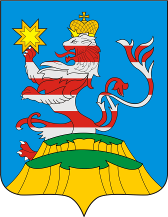 ПОСАДСКИЙВЕСТНИК2021июнь, 7,понедельник,№ 26ЧĂВАШ РЕСПУБЛИКИСĔнтĔрвĂрри РАЙОНĚУРХАС-КУШКĂ ПОСЕЛЕНИЙĚНАДМИНИСТРАЦИЙĔЙЫШАНУ2021.05.18 24 № Урхас-кушка сали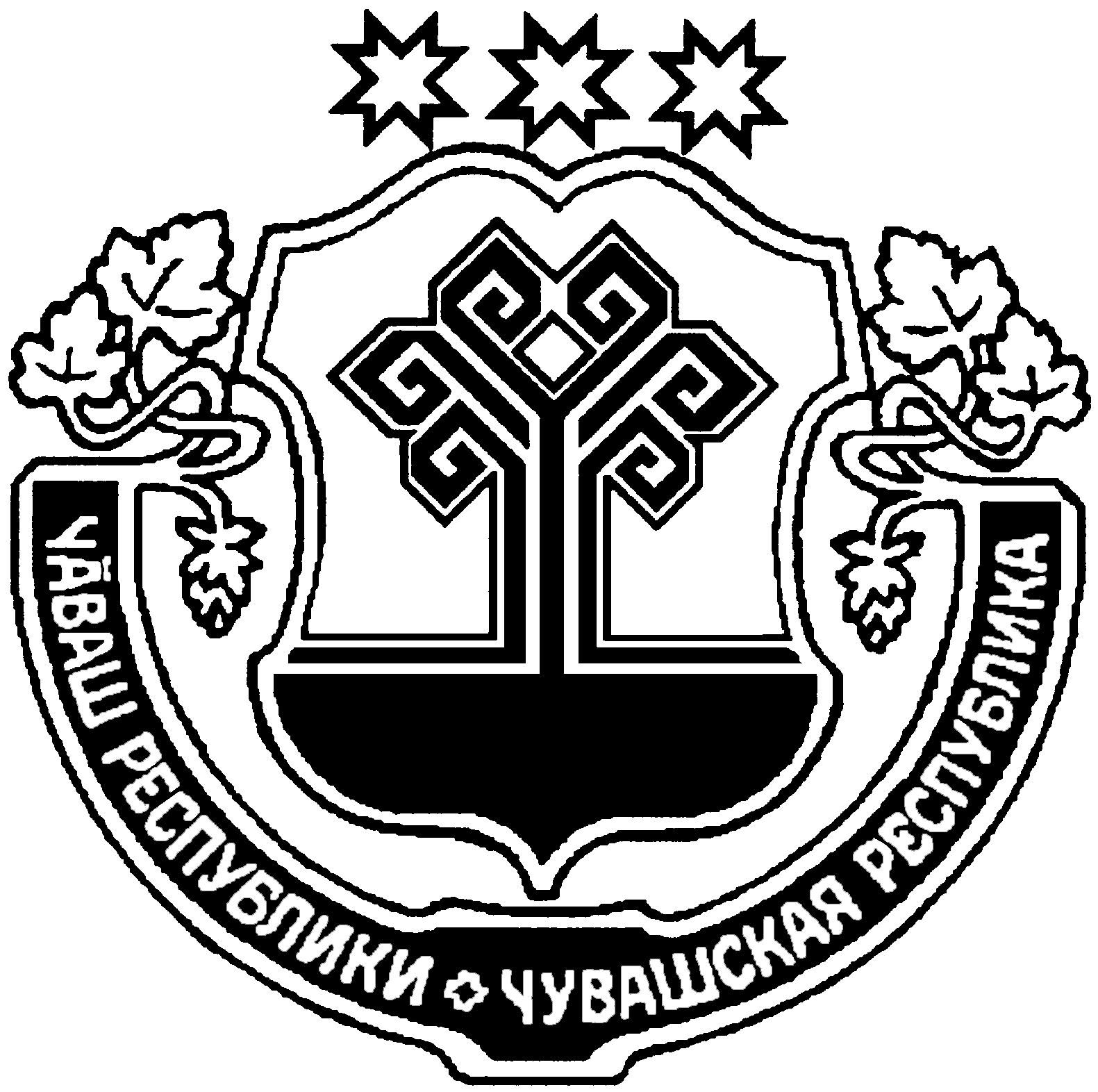 ЧУВАШСКАЯ РЕСПУБЛИКА
МАРИИНСКО-ПОСАДСКИЙ РАЙОНАДМИНИСТРАЦИЯПЕРВОЧУРАШЕВСКОГО СЕЛЬСКОГОПОСЕЛЕНИЯПОСТАНОВЛЕНИЕ18.05.2021 № 24село Первое ЧурашевоЧĂВАШ РЕСПУБЛИКИСĔнтĔрвĂрри РАЙОНĚУРХАС-КУШКĂ ПОСЕЛЕНИЙĚНАДМИНИСТРАЦИЙĔЙЫШАНУ2021.05.18 25 № Урхас-кушка салиЧУВАШСКАЯ РЕСПУБЛИКА
МАРИИНСКО-ПОСАДСКИЙ РАЙОНАДМИНИСТРАЦИЯПЕРВОЧУРАШЕВСКОГО СЕЛЬСКОГОПОСЕЛЕНИЯПОСТАНОВЛЕНИЕ18.05.2021 № 25село Первое ЧурашевоЧĂВАШ РЕСПУБЛИКИСĔнтĔрвĂрри РАЙОНĚУРХАС-КУШКĂ ПОСЕЛЕНИЙĚНАДМИНИСТРАЦИЙĔЙЫШАНУ2021.05.18 26 № Урхас-кушка салиЧУВАШСКАЯ РЕСПУБЛИКА
МАРИИНСКО-ПОСАДСКИЙ РАЙОНАДМИНИСТРАЦИЯПЕРВОЧУРАШЕВСКОГО СЕЛЬСКОГОПОСЕЛЕНИЯПОСТАНОВЛЕНИЕ18.05.2021 № 26село Первое ЧурашевоЧăваш РеспубликинчиСĕнтĕрвăрри хула поселенийĕн администрацийĕЙЫШАНУ№Сĕнтĕрвăрри хулиЧувашская РеспубликаАдминистрацияМариинско-Посадскогогородского поселенияПОСТАНОВЛЕНИЕ31.05.2021 № 105город Мариинский ПосадЧăваш РеспубликинСěнтěрвăрри районěн администрацийě Й Ы Ш Ă Н У № Сěнтěрвăрри хули 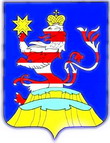 Чувашская РеспубликаАдминистрацияМариинско-Посадского районаП О С Т А Н О В Л Е Н И Е01.06.2021 № 310г. Мариинский ПосадО внесение изменений в постановление администрации Мариинско-Посадского района Чувашской Республики от 02.02.2021 №68 «О создании рабочей группы для проведения голосования по отбору общественных территорий, подлежащих благоустройству в рамках муниципальной программы «Формирование современной городской среды на территории Мариинско-Посадского района» Чувашской Республики» на 2018-2024 годы, в электронной форме в информационно-телекоммуникационной сети «Интернет»О внесение изменений в постановление администрации Мариинско-Посадского района Чувашской Республики от 02.02.2021 №68 «О создании рабочей группы для проведения голосования по отбору общественных территорий, подлежащих благоустройству в рамках муниципальной программы «Формирование современной городской среды на территории Мариинско-Посадского района» Чувашской Республики» на 2018-2024 годы, в электронной форме в информационно-телекоммуникационной сети «Интернет»Мустаев В.Н.-глава Мариинско-Посадского района, руководитель рабочей группыСироткина Р.Ю.-ведущий специалист-эксперт отдела градостроительства и развития общественной инфраструктуры администрации Мариинско-Посадского района секретарь рабочей группыЧлены рабочей группы:Члены рабочей группы:Прохоров С.Г.-первый заместитель главы - начальник отдела экономики и имущественных отношений администрации Мариинско-Посадского района, заместитель руководителя рабочей группыТихонова О.И.-начальник отдела градостроительства и развития общественной инфраструктуры администрации Мариинско-Посадского районаЯковлев Н.М.-начальник финансового отдела администрации Мариинско-Посадского районаКамбулова Д.М.-и.о. начальника отдела образования и молодежной политики администрации Мариинско-Посадского районаИванов А.П.-начальник отдела информатизации администрации Мариинско-Посадского районаГлавы поселений-(по согласованию)Ракова Р.Н.-председатель Мариинско-Посадского районного отделения ООО «Союз пенсионеров России» Шайкин В.В.-член Общественной палаты Чувашской РеспубликиЧĂВАШ РЕСПУБЛИКИН СĚНТĔРВĂРРИ РАЙОНĔНЧИШУРШĀЛ ЯЛ ПОСЕЛЕНИЙĚН АДМИНИСТРАЦИЙЕ№33 ЙЫШĂНУМай уйåхěн 26-мěшě 2021 ç.ШУРШĂЛ ялě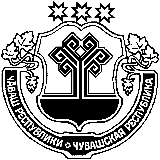 ЧУВАШСКАЯ РЕСПУБЛИКАМАРИИНСКО-ПОСАДСКИЙ РАЙОНАДМИНИСТРАЦИЯШОРШЕЛСКОГО СЕЛЬСКОГОПОСЕЛЕНИЯПОСТАНОВЛЕНИЕ« 26 » мая 2021 г. № 33 село ШоршелыГлава Шоршелского сельского поселенияМ.Ю. ЖуравлёвЧĂВАШ РЕСПУБЛИКИН СĚНТĔРВĂРРИ РАЙОНĔНЧИШУРШĀЛ ЯЛ ПОСЕЛЕНИЙĚН АДМИНИСТРАЦИЙЕ№ 34 ЙЫШĂНУМай уйåхěн 26-мěшě 2021 ç.ШУРШĂЛ ялěЧУВАШСКАЯ РЕСПУБЛИКАМАРИИНСКО-ПОСАДСКИЙ РАЙОНАДМИНИСТРАЦИЯШОРШЕЛСКОГО СЕЛЬСКОГОПОСЕЛЕНИЯПОСТАНОВЛЕНИЕ«26» мая 2021 г. № 34село ШоршелыГлава Шоршелского сельского поселенияМ.Ю. Журавлёв№ п/пНаименованиеКоличество (шт.)Дата возникновения права муниципальной собственностиОснование возникновения права муниципальной собственностиСтоимость (руб.)1Трибуна117.12.2020Акт № 1 о приемке выполненных работ от 15.12.202070 307,00ЧĂВАШ РЕСПУБЛИКИСентерварри РАЙОНĚ 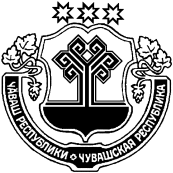 ЧУВАШСКАЯ РЕСПУБЛИКА МАРИИНСКО-ПОСАДСКИЙ РАЙОН ЧАНКАССИ ЯЛ ПОСЕЛЕНИЙĚН  АДМИНИСТРАЦИЙĚ ЙЫШĂНУ 01.06.2021 г. №25Чанкасси ялě АДМИНИСТРАЦИЯКУГЕЕВСКОГО СЕЛЬСКОГОПОСЕЛЕНИЯ ПОСТАНОВЛЕНИЕ 01.06.2021 г. №25деревня КугеевоЧĂВАШ РЕСПУБЛИКИСентерварри РАЙОНĚ ЧУВАШСКАЯ РЕСПУБЛИКА МАРИИНСКО-ПОСАДСКИЙ РАЙОН ЧАНКАССИ ЯЛ ПОСЕЛЕНИЙĚН  АДМИНИСТРАЦИЙĚ ЙЫШĂНУ 2021.06.01. 26№ Чанкасси ялě АДМИНИСТРАЦИЯКУГЕЕВСКОГО СЕЛЬСКОГОПОСЕЛЕНИЯ ПОСТАНОВЛЕНИЕ 01.06.2021 г. №26деревня Кугеево N п/пНаименование мероприятийДата выполненияОтветственные за выполнение (указываются ФИО)1Уточнить фактическую обстановку на водоемах сельского поселения для определения мероприятий по подготовке к купальному сезону и сроков их проведения июньАдминистрация Кугеевского сельского поселения2Организовать установку знаков безопасности на берегах водоемов, предупреждающие надписи мест запрещающих для купанияиюньАдминистрация Кугеевского сельского поселения3Администрации поселения совместно с участковым уполномоченным обеспечить поддержание и укрепление правопорядка в местах организационного отдыха граждан на берегах водоемовв течение купального сезонаАдминистрация Кугеевского сельского поселения4Организовать пропаганду мер безопасности на воде на сходах граждан, также путем размещения на информационных стендах, на сайте сельского поселения правил поведения на воде, правил охраны окружающей среды и разъяснению их.в течение купального сезонаАдминистрация Кугеевского сельского поселения5Предусмотреть финансирование мероприятий по обеспечению безопасности людей на водных объектахпри формировании бюджетаАдминистрация Кугеевского сельского поселения6Организовать учет и анализ несчастных случаев на воде в период проведения купального сезонав течение купального сезонаАдминистрация Кугеевского сельского поселенияЧĂВАШ РЕСПУБЛИКИСĚнт ĚрвĂрри РАЙОНĚ 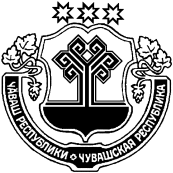 ЧУВАШСКАЯ РЕСПУБЛИКА МАРИИНСКО-ПОСАДСКИЙ РАЙОН АКСАРИН ПОСЕЛЕНИЙĚН ЯЛ ХУТЛĂХĚ ЙЫШĂНУ 2021. 05.31 37№ Аксарин ялěАДМИНИСТРАЦИЯАКСАРИНСКОГО СЕЛЬСКОГОПОСЕЛЕНИЯ ПОСТАНОВЛЕНИЕ31.05.2021 г № 37 деревня АксариноГлава Аксаринского сельского поселенияА.А. ПотемкинаЧăваш РеспубликинСěнтěрвăрри районěн администрацийě Й Ы Ш Ă Н У № Сěнтěрвăрри хули Чувашская РеспубликаАдминистрацияМариинско-Посадского районаП О С Т А Н О В Л Е Н И Ег. Мариинский ПосадО внесение изменений в постановление администрации Мариинско-Посадского района Чувашской Республики от 02.02.2021 №68 «О создании рабочей группы для проведения голосования по отбору общественных территорий, подлежащих благоустройству в рамках муниципальной программы «Формирование современной городской среды на территории Мариинско-Посадского района» Чувашской Республики» на 2018-2024 годы, в электронной форме в информационно-телекоммуникационной сети «Интернет»О внесение изменений в постановление администрации Мариинско-Посадского района Чувашской Республики от 02.02.2021 №68 «О создании рабочей группы для проведения голосования по отбору общественных территорий, подлежащих благоустройству в рамках муниципальной программы «Формирование современной городской среды на территории Мариинско-Посадского района» Чувашской Республики» на 2018-2024 годы, в электронной форме в информационно-телекоммуникационной сети «Интернет»Мустаев В.Н.-глава Мариинско-Посадского района, руководитель рабочей группыСироткина Р.Ю.-ведущий специалист-эксперт отдела градостроительства и развития общественной инфраструктуры администрации Мариинско-Посадского района секретарь рабочей группыЧлены рабочей группы:Члены рабочей группы:Прохоров С.Г.-первый заместитель главы - начальник отдела экономики и имущественных отношений администрации Мариинско-Посадского района, заместитель руководителя рабочей группыТихонова О.И.-начальник отдела градостроительства и развития общественной инфраструктуры администрации Мариинско-Посадского районаЯковлев Н.М.-начальник финансового отдела администрации Мариинско-Посадского районаКамбулова Д.М.-и.о. начальника отдела образования и молодежной политики администрации Мариинско-Посадского районаИванов А.П.-начальник отдела информатизации администрации Мариинско-Посадского районаГлавы поселений-(по согласованию)Ракова Р.Н.-председатель Мариинско-Посадского районного отделения ООО «Союз пенсионеров России» Шайкин В.В.-член Общественной палаты Чувашской РеспубликиЧăваш РеспубликинчиСĕнтĕрвăрри хула поселенийĕн ЙЫШАНУСĕнтĕрвăрри хулиЧувашская РеспубликаГлавыМариинско-Посадскогогородского поселенияПОСТАНОВЛЕНИЕот 04.06.2021 № 13город Мариинский Посадп/пНаименование 1.Проект межевания территории объекта «Благоустройство ул. Набережная, Ленинская по концепции « Веков связующая нить» в г.Мариинский Посад Мариинско-Посадского района Чувашской Республики « (утверждаемая часть)Муниципальная газета «Посадский вестник»Адрес редакции и издателя:429570, г. Мариинский Посад, ул. Николаева, 47E-mail: marpos@cap.ruУчредители – муниципальные образования Мариинско-Посадского районаГлавный редактор: Л.Н. ХлебноваВерстка: А.В. МаксимоваТираж 30 экз. Формат А3